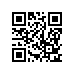 Об утверждении состава аттестационной комиссии на 2019/2020 учебный год для образовательной программы «Компьютерные системы и сети» МИЭМ НИУ ВШЭПРИКАЗЫВАЮ:Утвердить аттестационную комиссию (далее – АК) для образовательной программы «Компьютерные системы и сети», специальности 09.04.01 «Информатика и вычислительная техника» МИЭМ НИУ ВШЭ, очной формы обучения в следующем составе:Председатель – д.т.н., профессор, Вишнеков А.В.;Члены комиссии:Старых В.А., к.т.н., профессор;Клышинский Э.С., к.т.н., доцент;Салебикян C.М., к.т.н., доцент;Секретарь – инженер, Якубов Ф.Я.И.о. директора, научный руководитель МИЭМ НИУ ВШЭ					Е.А. КрукРегистрационный номер: 2.15-02/2106-03Дата регистрации: 21.06.2019